   Bydgoszcz, dnia 01.12.2021 r.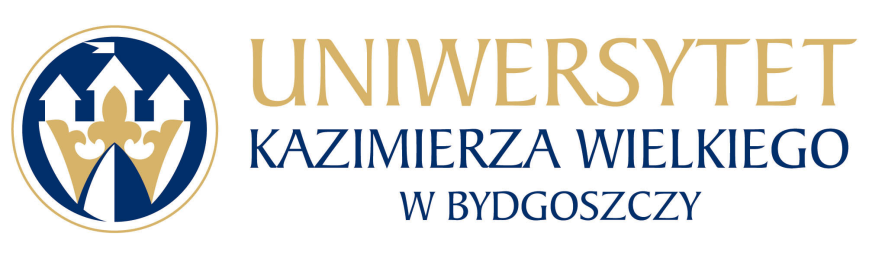 Uniwersytet Kazimierza Wielkiego w BydgoszczyAdres: 85-064 Bydgoszcz,ul. Chodkiewicza 30ZAPYTANIE OFERTOWE NR UKW/DZP-282-ZO-76/2021Uniwersytet Kazimierza Wielkiego w Bydgoszczy ul. Chodkiewicza 30, 85-064 Bydgoszcz występuje z Zapytaniem Ofertowym na realizację zamówienia:Tytuł zamówienia: „Wykonanie wielobranżowej dokumentacji projektowo-kosztorysowej termomodernizacji kompleksu budynków Wydziału Psychologii UKW przy ul. Staffa 1”Rodzaj zamówienia: usługa / dostawa/roboty budowlaneTermin realizacji zamówienia: do 30 kwietnia 2022 r.Opis przedmiotu zamówienia:Przedmiotem zamówienia jest opracowanie projektu budowlanego: architektoniczno-budowlanego, technicznego oraz zagospodarowania terenu wraz  z dokumentacją kosztorysową  pn. „Wykonanie termomodernizacji kompleksu budynków Wydziału Psychologii UKW przy ul. Staffa 1 w Bydgoszczy z wymianą stolarki drzwiowej i okiennej, remontem dachu i wymianą pokrycia dachowego oraz wymianą zewnętrznej infrastruktury technicznej .”Szczegółowy opis przedmiotu zamówienia stanowi załącznik nr 3 do niniejszego zapytania ofertowego.Wykonawca przed złożeniem oferty obowiązkowo dokona wizji lokalnej w miejscu opisanym w przedmiocie zamówienia oraz uzyska na swoją odpowiedzialność i ryzyko wszelkie istotne informacje, które mogą być przydatne do przygotowania oferty. Wizja lokalna winna być wykonana na koszt własny Wykonawcy.	 Wszystkie rozwiązania dotyczące zakresu opracowania jak 
i wyposażenia muszą zostać skonsultowane z Zamawiającym, w celu weryfikacji najlepszego rozwiązania. Nie spełnienie powyższego wymogu skutkuje odrzuceniem oferty.Dokumentację projektową i kosztorysową należy opracować:a) w formie graficznej: dokumentacja projektowa w 5 egzemplarzach, przedmiar robót, STWiOR, kosztorys inwestorski w 2 egzemplarzach,b) w formie elektronicznej nagranej na nośniku CD w 1 egzemplarzu. Całość w formacie pdf, dokumenty tekstowe z rozszerzeniem doc, rysunki w formacie dwg, dxf (do odczytu w programie AUTOCAD) oraz kosztorysy w formacie ath i kst. Wymagane jest aby pliki wersji elektronicznej w pdf odpowiadały wersji drukowanej (rysunki zawierały podpisy projektantów i inne elementy naniesione na wersję drukowaną).Wykonawca udzieli Zamawiającemu gwarancji jakości na wykonaną dokumentację projektową na okres 36 miesięcy.Termin związania ofertą: 30 dni.Opis sposobu obliczenia ceny:W ofercie należy podać proponowaną cenę brutto w PLN za całość wykonania przedmiotu zamówienia. Cena oferty powinna zawierać wszystkie koszty związane 
z prawidłowym wykonaniem przedmiotu zamówienia.Kryterium wyboru:Zamawiający oceni i porówna jedynie te oferty, które:zostaną złożone przez Wykonawców nie wykluczonych przez Zamawiającego 
z niniejszego postępowania;nie zostaną odrzucone przez Zamawiającego.Oferty zostaną ocenione przez Zamawiającego w oparciu o następujące kryteria 
i ich znaczenie:•	Cena ofertowa brutto - 100 %dla kryterium „cena”: C= Cn / Co x 100 pkt x 100%gdzie:C = przyznane punkty za cenęCn = najniższa cena ofertowa (brutto) spośród ważnych ofertCo = cena oferty ocenianejCena to wartość wyrażona w jednostkach pieniężnych, którą kupujący jest obowiązany zapłacić przedsiębiorcy za dostawę. W cenie uwzględnia się podatek VAT oraz podatek akcyzowy jeżeli na podstawie odrębnych przepisów sprzedaż podlega obciążeniu podatkiem VAT lub podatkiem akcyzowym.W kryterium tym Wykonawca może otrzymać maksymalnie 100 pkt.Sposób przygotowania oferty:7.1	Każdy Wykonawca może złożyć tylko jedną ofertę.7.2   Oferty należy przesłać poprzez platformę zakupową.7.3	 Oferta musi być podpisana przez osoby upoważnione do reprezentowania Wykonawcy (Wykonawców wspólnie ubiegających się o udzielenie zamówienia).7.4.	Ofertę należy przygotować na załączonym formularzu, w formie elektronicznej, w języku polskim, podpisany formularz ofertowy i inne dokumenty należy zeskanować i wysłać drogą elektroniczną używając platformy zakupowej.7.5.	Wykonawca ponosi wszelkie koszty związane z przygotowaniem i złożeniem oferty.7.6.	Oferta oraz wszelkie załączniki muszą być podpisane przez osoby upoważnione do reprezentowania Wykonawcy. Oznacza to, iż jeżeli z dokumentu (ów) określającego (ych) status prawny Wykonawcy(ów) lub pełnomocnictwa (pełnomocnictw) wynika, iż do reprezentowania Wykonawcy(ów) upoważnionych jest łącznie kilka osób dokumenty wchodzące w skład oferty muszą być podpisane przez wszystkie te osoby.7.7.	Upoważnienie osób podpisujących ofertę do jej podpisania musi bezpośrednio wynikać z dokumentów dołączonych do oferty. Oznacza to, że jeżeli upoważnienie takie nie wynika wprost z dokumentu stwierdzającego status prawny Wykonawcy (odpisu z właściwego rejestru lub zaświadczenia o wpisie do ewidencji działalności gospodarczej) to do oferty należy dołączyć skan oryginału lub skan poświadczonej kopii stosownego pełnomocnictwa wystawionego przez osoby do tego upoważnione.Termin składania oferty i zadawania pytań do postępowania:1) Ofertę należy złożyć przez platformę zakupową w nieprzekraczalnym terminie:2) Termin zadawania pytań upływa w dniu: 06.12.2021 r. o godz. 12:00O udzielenie zamówienia mogą ubiegać się Wykonawcy, którzy:Wykonawcy ubiegający się o zamówienia muszą spełniać łącznie niżej wymienione warunki udziału w postępowaniu dotyczące:a)	zdolności do występowania w obrocie gospodarczym;b)	uprawnień do prowadzenia określonej działalności gospodarczej lub zawodowej, o ile wynika to z odrębnych przepisów;c)	sytuacji ekonomicznej lub finansowej;d)	zdolności technicznej lub zawodowej.W celu potwierdzenia warunków udziału w postępowaniu Wykonawca powinien złożyć podpisany formularz ofertowy (załącznik nr 1 do zapytania ofertowego).10. Oświadczenia i dokumenty wymagane dla potwierdzenia spełniania przez wykonawców warunków udziału w postępowaniu oraz braku podstaw do wykluczenia:1) Aktualny odpis z właściwego rejestru lub z centralnej ewidencji i informacji o działalności gospodarczej, w przypadku:- podmiotów posiadających osobowość prawną jak i spółek prawa handlowego nie posiadających osobowości prawnej – wyciąg z Krajowego Rejestru Sądowego,- osób fizycznych wykonujących działalność gospodarczą – zaświadczenie o wpisie do rejestru CEIDG (Centralna Ewidencja i Informacja o Działalności Gospodarczej),- działalności prowadzonej w formie spółki cywilnej – umowa spółki cywilnej lub zaświadczenie                   o wpisie do ewidencji działalności gospodarczej każdego ze wspólników.Jeżeli w kraju miejscu zamieszkania osoby lub w kraju, w którym Wykonawca ma siedzibę lub miejsce zamieszkania, nie wydaje się dokumentów, o których mowa w ust. 10 pkt. 1) , zastępuje się je dokumentem zawierającym oświadczenie, w którym określa się także osoby uprawione do reprezentacji Wykonawcy, złożone przed właściwym organem sądowym, administracyjnym albo organem samorządu zawodowego lub gospodarczego odpowiednio kraju miejsca zamieszkania osoby lub kraju, w którym Wykonawca ma siedzibę lub miejsce zamieszkania lub przed notariuszem.Dokumenty, o których mowa powyżej,  powinny być wystawione nie wcześniej niż 6 miesięcy przed upływem terminu składania ofert. 2) Integralną częścią oferty jest wypełniony i podpisany Formularz Ofertowy, stanowiący załącznik   nr 1 do zapytania ofertowego. Nie złożenie wymaganego załącznika będzie skutkowało odrzuceniem oferty.3) Pełnomocnictwo do podpisania oferty (oryginał lub kopia potwierdzona za zgodność                         z oryginałem przez osobę upoważnioną) względnie do podpisania innych dokumentów składanych wraz z ofertą, o ile prawo do ich podpisania nie wynika z innych dokumentów złożonych wraz                       z ofertą. Pełnomocnictwo do reprezentowania wszystkich Wykonawców wspólnie ubiegających się                    o udzielenie zamówienia, ewentualnie umowa o współdziałaniu, z której będzie wynikać przedmiotowe pełnomocnictwo (oryginał lub kopia potwierdzona za zgodność z oryginałem przez notariusza). Pełnomocnik może być ustanowiony do reprezentowania Wykonawców                                     w postępowaniu, albo reprezentowania w postępowaniu i zawarcia umowy;Wszystkie dokumenty/załączniki muszą być podpisane przez osobę upoważnioną do składania oferty, sporządzone w języku polskim lub przetłumaczone na język polski w oryginale (lub potwierdzone „za zgodność z oryginałem”). Powyższe dokumenty należy zeskanować i wysłać drogą elektroniczną używając platformy zakupowej.   Termin i warunki płatności: Wykonawca otrzyma wynagrodzenie po wykonaniu przedmiotu zamówienia, przelewem w terminie 30 dni licząc od daty wpływu do siedziby Zamawiającego prawidłowo wystawionej faktury.Zamawiający zastrzega sobie prawo wyboru oferty o cenie wyższej, przy czym w takim wypadku uzasadni dokonanie wyboru.Zamawiający zastrzega sobie prawo odwołania ogłoszenia o zamówieniu w przypadku zaistnienia uzasadnionych przyczyn, jak również prawo unieważnienia ogłoszenia o zamówieniu bez podania przyczyny.14. Zgodnie z art. 13 ust. 1 i 2 rozporządzenia Parlamentu Europejskiego i Rady (UE) 2016/679 z dnia 27 kwietnia 2016 r. w sprawie ochrony osób fizycznych w związku z przetwarzaniem danych osobowych i w sprawie swobodnego przepływu takich danych oraz uchylenia dyrektywy 95/46/WE (ogólne rozporządzenie o ochronie danych) (Dz. Urz. UE L 119 z 04.05.2016, str. 1), dalej „RODO”, zamawiający informuje, że:administratorem Pani/Pana danych osobowych jest Uniwersytet Kazimierza Wielkiego z siedzibą przy ul. Chodkiewicza 30, 85-064 Bydgoszcz;administrator danych osobowych powołał Inspektora Ochrony Danych nadzorującego prawidłowość przetwarzania danych osobowych, z którym można skontaktować się za pośrednictwem adresu e-mail: iod@ukw.edu.pl;Pani/Pana dane osobowe przetwarzane będą na podstawie art. 6 ust. 1 lit. c RODO w celu związanym z postępowaniem o udzielenie zamówienia publicznego prowadzonym w trybie zapytania ofertowego;odbiorcami Pani/Pana danych osobowych będą osoby lub podmioty, którym udostępniona zostanie dokumentacja postępowania w oparciu o art. 8 oraz art. 96 ust. 3 ustawy z dnia 29 stycznia 2004 r. – Prawo zamówień publicznych (Dz. U. z 2017 r. poz. 1579 i 2018), dalej „ustawa Pzp”;  Pani/Pana dane osobowe będą przechowywane, zgodnie z art. 97 ust. 1 ustawy Pzp, przez okres 4 lat od dnia zakończenia postępowania o udzielenie zamówienia, a jeżeli czas trwania umowy przekracza 4 lata, okres przechowywania obejmuje cały czas trwania umowy;obowiązek podania przez Panią/Pana danych osobowych bezpośrednio Pani/Pana dotyczących jest wymogiem ustawowym określonym w przepisach ustawy Pzp, związanym z udziałem w postępowaniu o udzielenie zamówienia publicznego; konsekwencje niepodania określonych danych wynikają z ustawy Pzp;w odniesieniu do Pani/Pana danych osobowych decyzje nie będą podejmowane w sposób zautomatyzowany, stosowanie do art. 22 RODO;posiada Pani/Pan:na podstawie art. 15 RODO prawo dostępu do danych osobowych Pani/Pana dotyczących;na podstawie art. 16 RODO prawo do sprostowania Pani/Pana danych osobowych 1;na podstawie art. 18 RODO prawo żądania od administratora ograniczenia przetwarzania danych osobowych z zastrzeżeniem przypadków, o których mowa w art. 18 ust. 2 RODO 2;prawo do wniesienia skargi do Prezesa Urzędu Ochrony Danych Osobowych, gdy uzna Pani/Pan, że przetwarzanie danych osobowych Pani/Pana dotyczących narusza przepisy RODO;nie przysługuje Pani/Panu:w związku z art. 17 ust. 3 lit. b, d lub e RODO prawo do usunięcia danych osobowych;prawo do przenoszenia danych osobowych, o którym mowa w art. 20 RODO;na podstawie art. 21 RODO prawo sprzeciwu, wobec przetwarzania danych osobowych, gdyż podstawą prawną przetwarzania Pani/Pana danych osobowych jest art. 6 ust. 1 lit. c RODO.1  Wyjaśnienie: skorzystanie z prawa do sprostowania nie może skutkować zmianą wyniku postępowania
o udzielenie zamówienia publicznego ani zmianą postanowień umowy w zakresie niezgodnym 
z ustawą Pzp oraz nie może naruszać integralności protokołu oraz jego załączników.2 Wyjaśnienie: prawo do ograniczenia przetwarzania nie ma zastosowania w odniesieniu do przechowywania, 
w celu zapewnienia korzystania ze środków ochrony prawnej lub w celu ochrony praw innej osoby fizycznej lub prawnej, lub z uwagi na ważne względy interesu publicznego Unii Europejskiej lub państwa członkowskiego.W przypadku przekazywania przez Wykonawcę przy składaniu oferty danych osobowych innych osób, Wykonawca zobowiązany jest do zrealizowania wobec tych osób, w imieniu Zamawiającego obowiązku informacyjnego wynikającego z art. 14 RODO i złożenia stosownego oświadczenia zawartego w formularzu ofertowym.15. W sprawie przedmiotu zamówienia należy kontaktować się z przedstawicielem Zamawiającego:w sprawach merytorycznych: 
Anna Sikorska tel. 52 34 19 151, a.sikor@ukw.edu.pl w sprawach formalno-prawnych: Weronika Janecka, tel. (052) 34-19-165, zampub@ukw.edu.plKanclerz UKWmgr Renata MalakZałącznik nr 1FORMULARZ OFERTOWYDO ZAPYTANIA OFERTOWEGO NR UKW/DZP-282-ZO-76/20211. Dane dotyczące Wykonawcy:Nazwa:	Siedziba:	Nr telefonu/faksu:	Nr NIP:	Nr REGON:	Osoba do kontaktu, tel. e-mail:	2. Nawiązując do ogłoszenia w trybie Zapytania Ofertowego oferujemy wykonanie zamówienia na: „Wykonanie wielobranżowej dokumentacji projektowo-kosztorysowej termomodernizacji kompleksu budynków Wydziału Psychologii UKW przy ul. Staffa 1” za:Kryterium  – Cenawartość ofertową brutto ................................................................................................ PLNsłownie .....................................................................................................................wartość netto ........…………………………………………………………………………. PLNpodatek od towarów i usług ..................... % wartość podatku .............…………… PLN* zaokrąglić do 2 miejsc po przecinkuOświadczam/my, że w cenie oferty zostały uwzględnione wszystkie koszty związane 
z wykonaniem przedmiotu zamówienia.Oświadczam/my, że przedmiot zamówienia jest zgodny z opisem przedmiotu zamówienia zawartym w załączniku nr 3 do Zapytania Ofertowego nr UKW/DZP-282-ZO-76/2021.Zobowiązuje/my się wykonać całość przedmiotu zamówienia z należytą starannością.Oświadczam/my, że zapoznaliśmy się z Zapytaniem Ofertowym oraz wyjaśnieniami 
i ewentualnymi zmianami Zapytania Ofertowego przekazanymi przez Zamawiającego 
i uznajemy się za związanych określonymi w nich postanowieniami i zasadami postępowania.Oświadczam/my, że spełniamy warunki udziału w postępowaniu zgodnie z pkt. 9 Zapytania Ofertowego nr UKW/DZP-282-ZO-76/2021.Zobowiązuje/my się wykonać zamówienie w terminie w terminie do 30 kwietnia 2022 r.Oświadczam/my, że akceptujemy projekt umowy (Załącznik nr 2)Zgadzam/my się na przetwarzanie danych osobowych zgodnie z obowiązującymi, 
w tym zakresie przepisami prawnymi.Oświadczam/my , że wypełniłem/łam obowiązki informacyjne przewidziane w art. 13 lub art. 14 RODO wobec osób fizycznych, od których dane osobowe bezpośrednio lub pośrednio pozyskałem w celu ubiegania się o udzielenie zamówienia publicznego 
w niniejszym postępowaniu.Akceptuję/my warunki płatności określone przez Zamawiającego w zapytaniu ofertowym.Zgadzam/my się, że w przypadku przekroczenia terminu realizacji zamówienia podanego w naszej ofercie, Zamawiający zastrzega sobie prawo do anulowania zamówienia i wyboru kolejnej oferty.Załącznikami do ofert są:a) ……………………………………………..b) ……………………………………………..............................., dnia .....................……………………………………………………………………(podpisy upełnomocnionych  przedstawicieli Wykonawcy)Załącznik nr 2Umowa – ProjektZawarta w dniu ………………………………      r. w Bydgoszczy pomiędzy:Uniwersytetem Kazimierza Wielkiego w Bydgoszczy (85–064 Bydgoszcz, ul. J. K. Chodkiewicza 30), NIP 5542647586, REGON 340057695, reprezentowanym przez:mgr Renatę Malak –  Kanclerza UKW,przy kontrasygnacie mgr Renaty Stefaniak – Kwestora UKWzwanym dalej Zamawiającym,a………………………………  z siedzibą w ……………… (………………), NIP ………………….., REGON …………………, reprezentowaną przez: …………………………………………zwanym dalej Wykonawcą.W rezultacie postępowania o zamówienie publiczne, przeprowadzonego w trybie Zapytania Ofertowego pn.: „Wykonanie wielobranżowej dokumentacji projektowo-kosztorysowej termomodernizacji kompleksu budynków Wydziału Psychologii UKW przy ul. Staffa 1” nr UKW/DZP-282-ZO-76/2021 na podstawie Regulaminu udzielania zamówień publicznych przez Uniwersytet Kazimierza Wielkiego w Bydgoszczy, została zawarta umowa następującej treści:§ 1Zamawiający zleca, a Wykonawca przyjmuje do realizacji wykonanie wielobranżowej dokumentacji projektowo-kosztorysowej termomodernizacji kompleksu budynków Wydziału Psychologii UKW przy ul. Staffa 1 w Bydgoszczy, zgodnie z opisem przedmiotu zamówienia zawartym w zapytaniu ofertowym, oraz z ofertą Wykonawcy, które stanowią integralną część umowy. Przedmiot umowy należy zrealizować w terminie: do dnia 30 kwietnia 2022r.Zamawiający może wyrazić zgodę na zmianę terminu wykonania przedmiotu umowy 
w przypadku wystąpienia okoliczności uniemożliwiających dotrzymanie terminu przez Wykonawcę, określonych w §8 ust. 2 jeżeli te okoliczności nie wynikają z przyczyn leżących po stronie Wykonawcy.Wykonawca nie może bez pisemnej zgody Zamawiającego przekazać praw i obowiązków wynikających z umowy w całości lub w części osobom trzecim. Wykonawca odpowiada za prace wykonane przez podwykonawców, niezbędne do realizacji przedmiotu umowy.W przypadku niekompletności dokumentacji objętej niniejszą umową, Wykonawca zobowiązany jest do wykonania dokumentacji uzupełniającej i pokrycia w całości kosztów jej przygotowania. W ramach przedmiotu zamówienia Wykonawca jest zobowiązany do realizacji następujących prac:1)	Wykonanie inwentaryzacji budowlano-instalacyjnej istniejącej nieruchomości w zakresie objętym przedmiotem zamówienia, niezbędnym do sporządzenia przedmiarów robót i dokumentacji projektowej.2)	Wykonanie mapy do celów projektowych.3)	Uzyskanie decyzji lokalizacji celu publicznego (jeśli zajdzie taka potrzeba) oraz niezbędnych ekspertyz w tym ekspertyzy ppoż .4)	Sporządzenie projektu budowlanego oraz wielobranżowych projektów wykonawczych (projektów technicznych) wszystkich branż na podstawie rozporządzenia Ministra Rozwoju z dnia  11 września 2020 r. w sprawie szczegółowego zakresu i formy projektu budowlanego (Dz.U. 2020 r. poz. 1609) oraz uzasadnienia do projektu tego rozporządzenia, z kompletem opinii, uzgodnień i sprawdzeń rozwiązań projektowych wymaganych do uzyskania pozwolenia na budowę (m.in. projekt architektoniczny, projekt wymiany instalacji elektrycznej, odgromowej i niskoprądowej, projekt wymiany zewnętrznej instalacji wodno-kanalizacyjnej (wodociągowej, kanalizacji sanitarnej i deszczowej z przyłączem), świadectwo charakterystyki.5)	Wykonanie przedmiaru robót dla wszystkich branż zgodnie z rozporządzeniem Ministra Infrastruktury z dnia 2 września 2004r. w sprawie szczegółowego zakresu i formy dokumentacji projektowej, specyfikacji technicznej wykonania i odbioru robót budowlanych oraz programu funkcjonalno-użytkowego   (tj. Dz. U. 2013 poz. 1129), 6)	Sporządzenie kosztorysu inwestorskiego dla wszystkich branż zgodnie z rozporządzeniem Ministra Infrastruktury z dnia 18 maja 2004 r. (Dz. U. z 2004 r., Nr 130, poz. 1389 ze zm.) w sprawie określenia metod i podstaw sporządzania kosztorysu inwestorskiego, obliczania planowanych kosztów prac projektowych oraz planowanych kosztów robót budowlanych.7)	Sporządzenie szczegółowych specyfikacji technicznych wykonania i odbioru robót dla wszystkich branż objętych zakresem opracowania.8)	Sporządzenie informacji dotyczącej bezpieczeństwa i ochrony zdrowia.9)	Uzyskanie niezbędnych warunków technicznych i uzgodnień z dostawcami mediów-jeśli zajdzie taka potrzeba.10)	Uzyskanie niezbędnych uzgodnień m.in. w zakresie ppoż., w zakresie warunków sanitarnych od rzeczoznawców branżowych11)	Udzielanie odpowiedzi na pytania w postępowaniach przetargowych dotyczących robót budowlanych realizowanych na podstawie wykonanej dokumentacji projektowej.12)	Uzgadnianie na bieżąco z Zamawiającym proponowanych rozwiązań technicznych  w trakcie opracowania dokumentacji projektowej.13)	Dostarczenie do Zamawiającego jednej koncepcji opracowania projektowego i uzyskanie jej akceptacji. Do akceptacji należy przedstawić kompletny wielobranżowy projekt budowlany..14)	Uzyskanie w imieniu Zamawiającego pozwolenia na budowę  wraz z pokryciem wszystkich opłat z tym związanych.7.	Wykonawca oświadcza, że posiada niezbędną wiedzę, umiejętności, kwalifikacje, potencjał techniczny, oraz wymagane uprawnienia niezbędne i wystarczające do należytego wykonania przedmiotu umowy. 8.	Wykonawca zobowiązuje się przekazać Zamawiającemu przedmiot umowy wolny od wad fizycznych lub prawnych oraz  jakichkolwiek roszczeń osób trzecich.9.	Dokumentacja projektowa musi zostać wykonana w sposób umożliwiający Zamawiającemu wykorzystanie jej w dalszym postępowaniu/postępowaniach o udzielenie zamówień publicznych zgodnie z obowiązującymi przepisami, a w szczególności przepisami ustawy Prawo zamówień publicznych na wyłonienie wykonawcy/wykonawców poszczególnych elementów inwestycji, takich jak: roboty budowlane, dostawy wyposażenia, itp.10.	 Wykonawca zobowiązany będzie udzielać Zamawiającemu i uczestnikom postępowania niezbędnych wyjaśnień i informacji dotyczących przygotowanej dokumentacji, a także służyć informacjami i materiałami na potrzeby innych opracowań.11.	Przedmiot umowy musi zostać zrealizowany zgodnie z:1)	 Ustawą z dnia 7 lipca 1994r. - Prawo budowlane (tj. Dz. U. z 2020 r., poz. 1333 z późn. zm.);2)	 Rozporządzeniem Ministra Infrastruktury z 12 kwietnia 2002r. w sprawie warunków   technicznych jakim powinny odpowiadać budynki i ich usytuowanie (tj.Dz.U. z 2019 r., poz. 1065 z późn. zm.);3)	 Rozporządzeniem Ministra Pracy i Polityki Socjalnej z 26 września 1997r. w sprawie ogólnych przepisów bezpieczeństwa i higieny pracy (Dz.U. Nr 169, poz. 1650 z późn. zm.);4)	 Rozporządzeniem Ministra Infrastruktury z dnia 2 września 2004 r. w sprawie szczegółowego zakresu i formy dokumentacji projektowej, specyfikacji technicznych wykonania i odbioru robót budowlanych oraz programu funkcjonalno-użytkowego (tj.Dz.U. z 2013 r. ,poz. 1129 z późn. zm.);5)	Rozporządzeniem Ministra Infrastruktury z dnia 18 maja 2004 r. w sprawie określenia metod i podstaw sporządzania kosztorysu inwestorskiego, obliczania planowanych kosztów prac projektowych oraz planowanych kosztów robót budowlanych określonych w programie funkcjonalno-użytkowym (Dz.U. 130/2004 poz. 1389);6)	Obowiązującymi normami i wytycznymi branżowymi.§ 2Za wykonanie przedmiotu umowy strony ustalają wynagrodzenie ryczałtowe w wysokości:……………… brutto, (słownie:),stawka należnego podatku VAT - tj. kwota  (słownie:)……………… netto, (słownie:), Wykonawca oświadcza, że zapoznał się z warunkami realizacji przedmiotu umowy, a zakres prac jest bezsporny i nie budzi żadnych wątpliwości. Wykonawca ustalił zakres prac na podstawie opisu przedmiotu zamówienia, własnej weryfikacji zakresu rzeczowego i wszystko to uwzględnił w kalkulacji wynagrodzenia ryczałtowego określonego w § 2 ust. 1 .  Wynagrodzenie za wykonanie prac projektowych obejmuje wszystkie czynności objęte przedmiotem umowy  i nie ulegnie zmianie. Wykonawca zrealizuje przedmiot umowy zgodnie z obowiązującymi przepisami i normami oraz na podstawie oględzin obiektu Zamawiającego.Wykonawca zobowiązany jest przygotować i przekazać Zamawiającemu dokumentację projektową i kosztorysową:a) w formie graficznej: dokumentacja projektowa w 5 egzemplarzach, przedmiar robót, STWiOR, kosztorys inwestorski w 2 egzemplarzach,b) w formie elektronicznej nagranej na nośniku CD w 1 egzemplarzu. Całość w formacie pdf, dokumenty tekstowe z rozszerzeniem doc, rysunki w formacie dwg, dxf (do odczytu w programie AUTOCAD) oraz kosztorysy w formacie ath i kst. 
Wymagane jest aby pliki wersji elektronicznej w pdf odpowiadały wersji drukowanej (rysunki zawierały podpisy projektantów i inne elementy naniesione na wersję drukowaną).Odbiór przedmiotu umowy odbędzie się na podstawie protokołu zdawczo-odbiorczego.Wykonawca załącza do projektu wykaz opracowanej dokumentacji projektowej oraz pisemne oświadczenie, że dokumentacja jest wykonana zgodnie z umową i kompletna – z punktu widzenia celu, któremu ma służyć.W ramach wynagrodzenia określonego w §2 ust. 1, z chwilą wykonania Przedmiotu umowy Wykonawca przenosi na Zamawiającego prawo własności do przedmiotu umowy (dokumentacji projektowej oraz nośników elektronicznych) oraz całość autorskich praw majątkowych i praw pokrewnych do przedmiotu umowy wraz z wyłącznym prawem zezwalania na wykonywanie zależnego prawa autorskiego.§ 31. Zapłata wynagrodzenia za wykonaną usługę nastąpi na podstawie wystawionej przez Wykonawcę faktury VAT. 2. Zamawiający zobowiązuje się do zapłaty wynagrodzenia w terminie 30 dni od daty wpływu prawidłowo wystawionej faktury VAT, przelewem na rachunek bankowy Wykonawcy. Podstawą wystawienia faktury VAT jest podpisanie przez Strony protokołu odbioru przedmiotu zamówienia, bez zastrzeżeń.  3.  Za dzień zapłaty uznaje się dzień obciążenia rachunku bakowego Zamawiającego. § 41. Osobą odpowiedzialną za prawidłowe wykonanie przedmiotu umowy ze strony Wykonawcy jest: …………………………………..    2. Pracownikiem odpowiedzialnym za zakres wykonywanych prac, pełniącym funkcję przedstawiciela Zamawiającego,  upoważnionym   do podpisania   protokołu odbioru jest:  ………., tel. ……………, e-mail: …………….. 3.Strony ustalają, że w przypadku konieczności zmiany upoważnionych przedstawicieli, nie jest wymagana forma aneksu, lecz pisemne zawiadomienie obu stron.4. Strony ustalają iż w sprawie realizacji niniejszej umowy będą kontaktować się drogą elektroniczną na adresy wskazane w ust. 1 i ust. 2, chyba, że umowa stanowi inaczej.5. Czynności do których odnosi się elektroniczny sposób komunikacji mogą w razie potrzeby być dokonywane również w formie pisemnej.§51.  Wykonawca zapłaci Zamawiającemu kary umowne z następujących tytułów:a)  0,5 % wartości brutto wynagrodzenia umownego, o którym stanowi §2 ust. 1, za każdy dzień zwłoki w wykonaniu przedmiotu umowy, liczonej od dnia wyznaczonego na wykonanie przedmiotu umowy do dnia  realizacji przedmiotu umowy.b)  0,5 % wartości brutto wynagrodzenia umownego, o którym stanowi §2 ust.1, za każdy dzień zwłoki  w usunięciu wad przedmiotu umowy, liczonej od dnia wyznaczonego na usunięcie wad, do dnia faktycznego odbioru przedmiotu umowy, bez zastrzeżeń,c) 10% wartości brutto wynagrodzenia umownego, o którym stanowi § 2 ust.1, z tytułu odstąpienia od umowy z przyczyn leżących po stronie Wykonawcy.2.Łączna wysokość kar umownych nie może przekroczyć wartości 30% wynagrodzenia brutto, o którym mowa w §2 ust.1.3. Wykonawca wyraża zgodę na potrącenie kar umownych z przysługującego mu wynagrodzenia.4. Zamawiający zastrzega sobie prawo dochodzenia odszkodowania na zasadach ogólnych, jeżeli wysokość poniesionej szkody przekroczy wysokość kar umownych lub w przypadku, kiedy szkoda powstanie z przyczyn, dla których kary umowne nie zostały zastrzeżone. § 61. Zamawiający może odstąpić od  umowy: a) w przypadku, gdy w terminie 10 dni od daty zawarcia umowy Wykonawca nie przystąpi do jej realizacji.b)gdy Wykonawca wykonuje prace objęte przedmiotem umowy, w sposób nieprawidłowy lub sprzeczny z umową, c) gdy zwłoka Wykonawcy w wykonaniu przedmiotu umowy przekracza 14 dni, w odniesieniu do terminu wskazanego  w §1 ust.2.d) w przypadku  wszczęcia postępowania likwidacyjnego Wykonawcy, e) w razie wystąpienia istotnej zmiany okoliczności powodującej, że wykonanie umowy nie leży 
w interesie publicznym, czego nie można było przewidzieć  w chwili zawarcia umowy,f) w przypadkach określonych w Kodeksie Cywilnym, 2. Odstąpienie od umowy powinno nastąpić w formie pisemnej pod rygorem nieważności takiego oświadczenia, w terminie 30 dni od powzięcia wiadomości o okolicznościach uzasadniających odstąpienie od umowy. § 7Wykonawca udzieli Zamawiającemu gwarancji jakości na wykonaną dokumentację projektową na okres 36 miesięcy.W przypadku stwierdzenia przez Zamawiającego, że dokumentacja została wykonana nieprawidłowo 
i zawiera błędy, Zamawiającemu przysługuje prawo do zgłoszenia reklamacji i żądania usunięcia wady.Po zgłoszeniu przez Zamawiającego reklamacji, Wykonawca zobowiązany jest do  jej bezpłatnego poprawienia w terminie  5 dni roboczych od daty otrzymania reklamacji i przekazania poprawionej dokumentacji Zamawiającemu do akceptacji. § 81.Wszelkie zmiany postanowień umowy wymagają formy pisemnej pod rygorem nieważności.2. Zamawiający dopuszcza zmianę postanowień zawartej umowy, w zakresie zmiany terminu realizacji umowy w następujących przypadkach: a) działania siły wyższej mającej bezpośredni wpływ na terminowość wykonania przedmiotu umowy – o czas występowania siły wyższej,
b) wydłużenia czasu oczekiwania na uzyskanie pozwoleń lub decyzji administracyjnych i uzgodnień wymaganych dla wykonania przedmiotu umowy, jeżeli opóźnienie  w wydaniu pozwolenia, decyzji lub uzgodnienia  nie wynika z przyczyn leżących po stronie Wykonawcy.  3. Przypadki możliwości zmiany umowy określone powyżej w ust. 2 stanowią katalog zmian, na które Zamawiający może wyrazić zgodę. Nie stanowią jednocześnie zobowiązania do wyrażenia takiej zgody. 4. Wszelkie spory mogące wyniknąć na tle wykonania postanowień umowy będą rozstrzygane przez sąd powszechny właściwy dla siedziby Zamawiającego. 5. W sprawach nieuregulowanych niniejszą umową mają zastosowanie przepisy Kodeksu Cywilnego, przepisy Prawa budowlanego oraz ustawy o prawie autorskim i prawach pokrewnych.  § 9Niniejszą umowę sporządzono w trzech jednobrzmiących egzemplarzach: jednym dla Wykonawcy 
i dwóch dla Zamawiającego.Zamawiający:                                                                                                                            Wykonawca:Załącznik 3SZCZEGÓŁOWY OPIS PRZEDMIOTU ZAMÓWIENIA1. NAZWA ZADANIA:Opracowanie projektu budowlanego: architektoniczno-budowlanego, technicznego oraz zagospodarowania terenu wraz  z dokumentacją kosztorysową  
pn. „Wykonanie termomodernizacji kompleksu budynków Wydziału Psychologii UKW przy
 ul. Staffa 1 w Bydgoszczy z wymianą stolarki drzwiowej i okiennej, remontem dachu
i wymianą pokrycia dachowego oraz wymianą zewnętrznej infrastruktury technicznej .”2. LOKALIZACJA INWESTYCJI:  Uniwersytet Kazimierza Wielkiego, Wydział Psychologii ul. Staffa 1 w Bydgoszczy
                                          3. OPIS PRZEDMIOTU ZAMÓWIENIA:I. Zakres zamówienia obejmuje:Wykonanie inwentaryzacji budowlano-instalacyjnej istniejącej nieruchomości 
w zakresie objętym przedmiotem zamówienia, niezbędnym do sporządzenia przedmiarów robót i dokumentacji projektowej.Wykonanie mapy do celów projektowych.Uzyskanie decyzji lokalizacji celu publicznego (jeśli zajdzie taka potrzeba) oraz niezbędnych ekspertyz w tym ekspertyzy ppoż .Sporządzenie projektu budowlanego oraz wielobranżowych projektów wykonawczych (projektów technicznych) wszystkich branż na podstawie rozporządzenia Ministra Rozwoju z dnia  11 września 2020 r. w sprawie szczegółowego zakresu i formy projektu budowlanego Dz.U. 2020 r. poz. 1609 oraz uzasadnienia do projektu tego rozporządzenia ,z kompletem opinii, uzgodnień i sprawdzeń rozwiązań projektowych wymaganych do uzyskania pozwolenia na budowę (m.in. projekt architektoniczny, projekt wymiany instalacji elektrycznej, odgromowej i niskoprądowej, projekt wymiany zewnętrznej instalacji wodno-kanalizacyjnej (wodociągowej, kanalizacji sanitarnej i deszczowej z przyłączem), świadectwo charakterystyki).Wykonanie przedmiaru robót dla wszystkich branż zgodnie z rozporządzeniem Ministra Infrastruktury w sprawie szczegółowego zakresu i formy dokumentacji projektowej, specyfikacji technicznej wykonania i odbioru robót budowlanych oraz programu funkcjonalno-użytkowego   (tj. Dz. U. 2013 poz. 1129), Sporządzenie kosztorysu inwestorskiego dla wszystkich branż zgodnie 
z rozporządzeniem Ministra Infrastruktury z dnia 18 maja 2004 r. (Dz. U. z 2004 r.,
 Nr 130, poz. 1389 ze zm.) w sprawie określenia metod i podstaw sporządzania kosztorysu inwestorskiego, obliczania planowanych kosztów prac projektowych oraz planowanych kosztów robót budowlanych.Sporządzenie szczegółowych specyfikacji technicznych wykonania i odbioru robót dla wszystkich branż objętych zakresem opracowania.Sporządzenie informacji dotyczącej bezpieczeństwa i ochrony zdrowia.Uzyskanie niezbędnych warunków technicznych i uzgodnień z dostawcami mediów-jeśli zajdzie taka potrzeba.Uzyskanie niezbędnych uzgodnień m.in. w zakresie ppoż., w zakresie warunków sanitarnych od rzeczoznawców branżowychUdzielanie odpowiedzi na pytania w postępowaniach przetargowych dotyczących robót budowlanych realizowanych na podstawie wykonanej dokumentacji projektowej.Uzgadnianie na bieżąco z Zamawiającym proponowanych rozwiązań technicznych  
w trakcie opracowania dokumentacji projektowej.Dostarczenie do Zamawiającego jednej koncepcji opracowania projektowego i uzyskanie jej akceptacji. Do akceptacji należy przedstawić kompletny wielobranżowy projekt budowlany..Uzyskanie w imieniu Zamawiającego pozwolenia na budowę  wraz z pokryciem wszystkich opłat z tym związanych.II. Dokumentację projektową i kosztorysową należy opracować:w formie graficznej: dokumentacja projektowa w 5 egzemplarzach, przedmiar robót, STWiOR, kosztorys inwestorski w 2 egzemplarzach,w formie elektronicznej nagranej na nośniku CD w 1 egzemplarzu. Całość w formacie pdf, dokumenty tekstowe z rozszerzeniem doc, rysunki w formacie dwg, dxf (do odczytu w programie AUTOCAD) oraz kosztorysy w formacie ath i kst. 
Wymagane jest aby pliki wersji elektronicznej w pdf odpowiadały wersji drukowanej (rysunki zawierały podpisy projektantów i inne elementy naniesione na wersję drukowaną).Wykonawca obowiązkowo dokona wizji lokalnej w miejscu opisanym w przedmiociezamówienia oraz uzyska na swoją odpowiedzialność i ryzyko wszelkie istotne informacje, które mogą być przydatne do przygotowania oferty. Wizja lokalna winna być wykonana na koszt własny Wykonawcy.	Wszystkie rozwiązania dotyczące zakresu opracowania jak i wyposażenia muszą zostać skonsultowane z Zamawiającym, w celu weryfikacji najlepszego rozwiązania.Nie spełnienie powyższego wymogu skutkuje odrzuceniem oferty.do dnia:09.12.2021 r.do godz.10:00